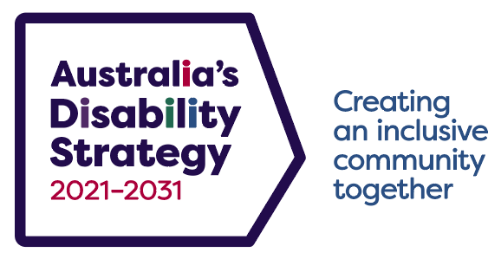 Strategia australiana sulla disabilità 2021-2031 Cos'è la Strategia australiana sulla disabilità 2021-2031? La Strategia australiana sulla disabilità 2021-2031 (Australia’s Disability Strategy 2021–2031) (la Strategia) è un quadro nazionale a cui hanno aderito tutti i governi in Australia. Stabilisce un piano per continuare a migliorare la vita delle persone con disabilità in Australia nei prossimi dieci anni. La Strategia sostituisce e si basa sulla Strategia nazionale sulla disabilità 2010-2020 (National Disability Strategy 2010–2020).La Strategia sostiene l'impegno dell'Australia ai sensi della Convenzione delle Nazioni Unite sui diritti delle persone con disabilità. Cosa prevede la Strategia?La visione della Strategia consiste in una società australiana inclusiva che garantisca alle persone con disabilità di realizzare il proprio potenziale, come membri alla pari della comunità. La Strategia produrrà dei cambiamenti in sette categorie di risultato:Occupazione e sicurezza finanziaria: 
Fornendo impieghi e opportunità di carriera per le persone con disabilità e assicurando che abbiano abbastanza reddito per far fronte alle necessità.Comunità e case inclusive: 
Aumentando il numero di abitazioni accessibili, alla portata e ben progettate e creando una comunità che sia inclusiva e accessibile.Sicurezza, diritti e giustizia: 
Assicurando che i diritti delle persone con disabilità siano promossi, sostenuti e tutelati e che le persone con disabilità si sentano al sicuro e godano di uguaglianza davanti alla legge. Sostegno personale e nella comunità:
Fornendo alle persone con disabilità il sostegno che permetta loro di vivere in modo indipendente e di essere coinvolte nella comunità.Istruzione e apprendimento:
Sostenendo le persone con disabilità ad avere accesso all'istruzione e all'apprendimento nel corso della loro vita in modo da poter raggiungere il loro pieno potenziale.
Salute e benessere:
Aumentando il sostegno e la capacità nel settore dell'assistenza sanitaria per far fronte alle necessità delle persone con disabilità, e assicurando che la preparazione alle catastrofi e la risposta alle emergenze includano le necessità delle persone disabili.  Atteggiamenti della comunità: 
Riconoscendo il contributo positivo che le persone con disabilità apportano alla società e aumentando la sicurezza nella comunità per lavorare e trattare con le persone disabili.In che modo la Strategia ottiene miglioramenti per le persone con disabilità?Per contribuire a far sì che la Strategia migliori la vita delle persone con disabilità:I governi intraprenderanno delle attività previste nelle Priorità della politica per ciascuna Categorie di risultato.Verrà attuata una serie di Piani d'azione mirati con cui i governi si impegnano per azioni specifiche. I primi cinque Piani d'azione mirati interessano l'occupazione, gli atteggiamenti della comunità, la prima infanzia, la sicurezza e la gestione delle emergenze.Ogni anno verranno preparate delle relazioni pubbliche che misureranno il progresso e mostreranno dove è necessario più impegno.Verranno stabiliti dei modi in cui le persone con disabilità possono far sapere ai governi la loro opinione in merito a ciò che deve fare la strategia. Ciò include un Consiglio consultivo (Advisory Council) di cui fanno parte persone con disabilità e consultazioni pubbliche e forum regolari a cui partecipano persone con disabilità.Chi hanno consultato i governi in merito alla Strategia?Durante lo sviluppo della Strategia, i governi hanno consultato più di 3.000 persone con disabilità e i loro familiari, accompagnatori e rappresentanti. I commenti derivanti dalle consultazioni hanno influito molto sulla Strategia.Dove posso reperire ulteriori informazioni?Puoi leggere la Strategia australiana sulla disabilità 2021-2031 (Australia’s Disability Strategy 2021 – 2031) e trovare maggiori informazioni all'indirizzo www.disabilitygateway.gov.au/ads.La Strategia e i documenti di supporto sono disponibili in formato di facile lettura, Auslan e tradotti in varie lingue.Se hai eventuali domande sulla Strategia, invia un'email a australia’sdisabilitystrategy@dss.gov.auPuoi trovare maggiori informazioni sulla Convenzione delle Nazioni Unite sui diritti delle persone disabili (United Nations Convention on the Rights of Persons with Disabilities) all'indirizzo www.un.org/development/desa/disabilities/convention-on-the-rights-of-persons-with-disabilities.html